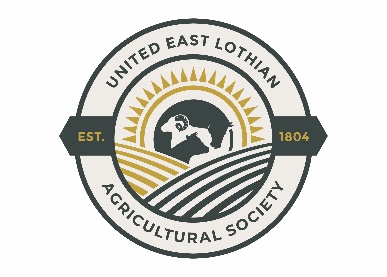 United East Lothian Agricultural SocietyHADDINGTON SHOW - SATURDAY 2nd July 2022East Fortune, North Berwick, EH39 5LPPROMOTE YOUR BUSINESS BY TAKING AN ADVERT IN OUR PROGRAMME, PUT YOUR COMPANY BANNER UP RINGSIDE,OR SPONSOR A CLASS OR AREAADVERTISING & DONATION OPTIONS ADVERTISINGMain Ring Banners(Your business banner displayed at the edge of the Main ring)			£135Gilmerton Ring Banners(Your business banner displayed at the edge of the Gilmerton ring where cattle	£110Judging and various demo’s take place)Horse Ring Banners(Your business banner displayed at the edge of one of the horse rings)		£85It is the responsibility of sponsor to deliver their banner to the GSB offices before the show, and collect from the show field after the showAdvertising in the Show Programme:Full Colour				½ page					£120					Full page				£185					Inside front cover full page			£270 (Reserved)Inside back cover full page			£270 (Reserved)Outside back cover full page		£320 (Reserved)Black and white				½ page					£100						Full page				£150Website:If you wish to advertise on the new Haddington Show website, please contact our sponsorship co-ordinator to discuss options (details below).DONATIONGeneral donation to show overheads						£50+Name to be printed in list of sponsors in catalogueEntry tickets to show - number dependent on level of donationSPONSORSHIP OPTIONSSponsor a class or a section:COUNTRYSIDE SECTION								POAOpportunity to sponsor Countryside Section								Display own banner at Countryside Tent, name in catalogue at Countryside section and in sponsors list2 entry tickets to showCHILDREN’S TENT									ReservedOpportunity to sponsor children’s entertainment tent					Display own banner at Children’s Tent, name in catalogue at Children’s section editorial and in sponsors list2 entry tickets to the showCHILDREN’S FANCY DRESS								ReservedMention in the programmeMention at time of judging and the opportunity to be there1 Entry ticket to the showPRODUCE & CRAFT TENT								POAOpportunity to sponsor the popular Produce and Crafts tent						Display own banner at the P&C tent, name in catalogue at P&C section editorial and in sponsors list2 entry tickets to the showFOOD MARQUEEOpportunity to sponsor the Food Marquee, where local food stalls are located and 	POAcookery demonstrations take place. Display own banner in the marque, name in catalogue and in sponsors list. 2 entry ticketsFOOD ZONE									POAOpportunity to sponsor the area of the show dedicated to on site food sales 				e.g. steak rolls, take-away tea/coffee etc.								Display own banner in the zone, name in catalogue and in sponsors list1 entry ticket to showBARSponsorship of the bar area							POAName in catalogueBanner displayed in barVINTAGE TRACTORS								POAOpportunity to sponsor the Vintage Tractor area at the show						Name to be printed in catalogue next to relevant class2 Banners around the Vintage Tractor Section2 entry tickets to show LIGHT & HEAVY WEIGHT HORSES							£50Per class covers prize money and rosettes		Name to be printed in catalogue next to relevant classCATTLE – COMMERCIAL								£50Per class covers prize money and rosettes		Name to be printed in catalogue next to relevant class						Company banner around cattle areaSHEEP										£100-£150Per section covers prize money and rosettes		Name to be printed in catalogue next to relevant class						Company banner around sheep areaThe option is also available to sponsor the entire sheep section.		DOG SHOW									ReservedOpportunity to sponsor complete dog show		          						Covers rosettes, & opportunity to present championshipName to be printed in catalogue next to relevant section1 entry ticket to showCROP COMPETITION								Reserved £50 Per class (8 classes available) 									Name in catalogue in sponsors’ sectionOpportunity to present prizes at Autumn Prize GivingMEMBERS' CAR PARK								ReservedSponsorship of the Members' Car ParkMention in the catalogueBanner in members' car park area1 entry tickets to the showPUBLIC PARKING/CAR PARK							ReservedAll parking attendants to wear an item of clothing promoting your business e.g. cap or hi-viz jacket (included in cost)		Banner in car park areaName in catalogue		2 entry ticket to showINDIVIDUAL MAIN RING ENTERTAINMENT/DEMONSTRATIONS				POASponsorship of individual acts in the main ringName in the catalogueMentioned over the micro phone when the act in the main ring1 entry ticket to the showLAVATORIES									£80Your posters on display in the lavatoriesBanner on display on outer side of lavatoriesName in the catalogue	N.B. Please note that the above sponsorship packages do not include being able to use that space, area or facility as your own trade stand space. If you would like to take some trade stand space in addition to a sponsorship package then please speak to us about an overall package, as there may be scope for us to position your trade stand space adjacent to, or near to, the area you are sponsoring to give you added visibility.							WHAT TO DO NEXT:If you are interested in any of the above, please contact our sponsorship co-ordinator, Sandra Watson, on sponsorship@haddingtonshow.co.uk, to discuss your requirements. THANK YOU FOR YOUR SUPPORT